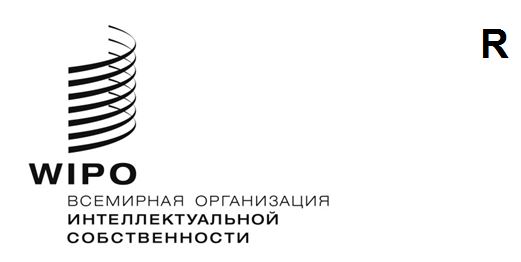 CWS/11/25 оригинал: английскийдата: 13 ноября 2023 года Комитет по стандартам ВОИС (КСВ)Одиннадцатая сессияЖенева, 4–8 декабря 2023 годаПРЕДЛОЖЕНИЕ О СОЗДАНИИ ГЛОБАЛЬНОЙ ПЛАТФОРМЫ ДЛЯ СОДЕЙСТВИЯ ОБМЕНУ ИНФОРМАЦИЕЙ ОБ ИСДокумент подготовлен Секретариатом	Делегация Саудовской Аравии представила на рассмотрение Комитета по стандартам ВОИС (КСВ) предложение о создании глобальной платформы для содействия обмену информацией об интеллектуальной собственности (ИС).  Проектное задание по реализации этого предложения приводится в приложении к настоящему документу. 	В этом проектном задании предлагается создать под руководством ВОИС глобальную платформу, целью которой является гармонизация и стандартизация данных об ИС, поступающих из разрозненных источников.  Проектное задание включает описание существующих проблем и препятствий в области обмена данными и информацией об ИС, предлагаемое решение для их устранения, ожидаемые выгоды, приблизительную смету расходов, сроки, потребности в ресурсах и факторы успеха.  	В проектном задании также определены некоторые потенциальные проблемы, связанные с созданием платформы, в том числе проблемы с обменом данными из-за отсутствия сотрудничества или коллизии интересов ведомств ИС.  В контексте Глобальных баз данных ВОИС многие ведомства до сих пор не разрешают обмен данными или их перераспределение.  Поэтому одновременно или в качестве предварительного условия для создания платформы необходимо разработать глобальную политику доступа к данным, которая может стать стандартом ВОИС или рекомендацией, принятой КСВ.  Максимальная отдача от этой платформы может быть обеспечена лишь в том случае, если она будет включать большое число коллекций данных ИС, созданных ведомствами.  	По мнению Секретариата, предложение делегации Саудовской Аравии входит в сферу охвата мандата КСВ, воспроизводимого ниже: «Мандат КСВ предусматривает организацию форума для принятия новых или пересмотренных стандартов ВОИС, политики, рекомендаций и заявлений о принципах, касающихся данных в области интеллектуальной собственности, вопросов, имеющих отношение к глобальной информационной системе, информационных услуг в рамках глобальной системы, а также вопросов, касающихся распространения данных и документации, которые могут быть опубликованы или переданы на рассмотрение и утверждение Генеральной Ассамблее ВОИС».   	Поскольку задачи КСВ для реализации данного предложения пока не существует, Секретариат предлагает инициировать предлагаемый проект, основываясь на проектном задании, и сформулировать новую задачу КСВ для работы с проектом.  Секретариат предлагает следующее описание новой задачи:  «Рассмотрение предложения о создании глобальной платформы для содействия обмену информацией об ИС под руководством  ВОИС; определение организационно-практических требований с учетом необходимой глобальной политики доступа к данным; и разработка технического решения (решений), необходимого для создания глобальной платформы». 	Для выполнения новой задачи Секретариат также предлагает создать «Целевую группу по платформе обмена информацией об ИС»;  делегация Саудовской Аравии выдвинула свою кандидатуру в качестве руководителя Целевой группы.  После создания Целевой группы КСВ просит Секретариат выпустить циркуляр с предложением членам и наблюдателям назначить профильных экспертов с учетом потребностей в персонале, указанных в разделе «Людские ресурсы» проектного задания.  	КСВ предлагается:принять к сведению содержание настоящего документа и проектное задание, воспроизводимое в приложении к настоящему документу; рассмотреть проектное задание, воспроизводимое в приложении к настоящему документу, и высказать по нему свои замечания; рассмотреть и утвердить предложение о создании новой задачи и соответствующей Целевой группы, как это предусматривается в пунктах 5 и 6 выше;  и просить Секретариат опубликовать циркуляр, обратившись к своим членам и наблюдателям с просьбой назначить в состав новой Целевой группы профильных экспертов, как это предусматривается в пункте 6 выше.  [Приложение следует]